ПРАВИТЕЛЬСТВО РОССИЙСКОЙ ФЕДЕРАЦИИПОСТАНОВЛЕНИЕот 3 апреля 2020 г. N 434ОБ УТВЕРЖДЕНИИ ПЕРЕЧНЯОТРАСЛЕЙ РОССИЙСКОЙ ЭКОНОМИКИ, В НАИБОЛЬШЕЙ СТЕПЕНИПОСТРАДАВШИХ В УСЛОВИЯХ УХУДШЕНИЯ СИТУАЦИИ В РЕЗУЛЬТАТЕРАСПРОСТРАНЕНИЯ НОВОЙ КОРОНАВИРУСНОЙ ИНФЕКЦИИПравительство Российской Федерации постановляет:1. Утвердить прилагаемый перечень отраслей российской экономики, в наибольшей степени пострадавших в условиях ухудшения ситуации в результате распространения новой коронавирусной инфекции.2. Установить, что перечень, утвержденный настоящим постановлением, используется в целях применения части 1 статьи 7 Федерального закона "О внесении изменений в Федеральный закон "О Центральном банке Российской Федерации (Банке России)" и отдельные законодательные акты Российской Федерации в части особенностей изменения условий кредитного договора, договора займа" в отношении заемщиков, относящихся к субъектам малого и среднего предпринимательства, заключивших до дня вступления в силу указанного Федерального закона с кредитором - кредитной организацией или некредитной финансовой организацией, которая осуществляет деятельность по предоставлению кредитов (займов), кредитный договор (договор займа), в том числе кредитный договор (договор займа), обязательства по которому обеспечены ипотекой, которые вправе в любой момент в течение времени действия такого договора, но не позднее 30 сентября 2020 г., обратиться к кредитору с требованием об изменении его условий, предусматривающим приостановление исполнения заемщиком своих обязательств на срок, определенный заемщиком.3. Настоящее постановление вступает в силу со дня вступления в силу Федерального закона "О внесении изменений в Федеральный закон "О Центральном банке Российской Федерации (Банке России)" и отдельные законодательные акты Российской Федерации в части особенностей изменения условий кредитного договора, договора займа".Председатель ПравительстваРоссийской ФедерацииМ.МИШУСТИНУтвержденпостановлением ПравительстваРоссийской Федерацииот 3 апреля 2020 г. N 434ПЕРЕЧЕНЬОТРАСЛЕЙ РОССИЙСКОЙ ЭКОНОМИКИ, В НАИБОЛЬШЕЙ СТЕПЕНИПОСТРАДАВШИХ В УСЛОВИЯХ УХУДШЕНИЯ СИТУАЦИИ В РЕЗУЛЬТАТЕРАСПРОСТРАНЕНИЯ НОВОЙ КОРОНАВИРУСНОЙ ИНФЕКЦИИ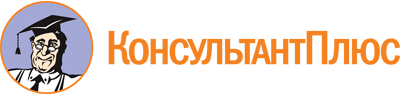 Постановление Правительства РФ от 03.04.2020 N 434
"Об утверждении перечня отраслей российской экономики, в наибольшей степени пострадавших в условиях ухудшения ситуации в результате распространения новой коронавирусной инфекции"Документ предоставлен КонсультантПлюс

www.consultant.ru

Дата сохранения: 06.04.2020
 Сфера деятельности, наименование вида экономической деятельностиКод ОКВЭД 21. Авиаперевозки, аэропортовая деятельность, автоперевозки1. Авиаперевозки, аэропортовая деятельность, автоперевозкиДеятельность прочего сухопутного пассажирского транспорта49.3Деятельность автомобильного грузового транспорта и услуги по перевозкам49.4Деятельность пассажирского воздушного транспорта51.1Деятельность грузового воздушного транспорта51.21Деятельность автовокзалов и автостанций52.21.21Деятельность вспомогательная, связанная с воздушным транспортом52.23.12. Культура, организация досуга и развлечений2. Культура, организация досуга и развлеченийДеятельность творческая, деятельность в области искусства и организации развлечений903. Физкультурно-оздоровительная деятельность и спорт3. Физкультурно-оздоровительная деятельность и спортДеятельность в области спорта, отдыха и развлечений93Деятельность физкультурно-оздоровительная96.04Деятельность санаторно-курортных организаций86.90.44. Деятельность туристических агентств и прочих организаций, предоставляющих услуги в сфере туризма4. Деятельность туристических агентств и прочих организаций, предоставляющих услуги в сфере туризмаДеятельность туристических агентств и прочих организаций, предоставляющих услуги в сфере туризма795. Гостиничный бизнес5. Гостиничный бизнесДеятельность по предоставлению мест для временного проживания556. Общественное питание6. Общественное питаниеДеятельность по предоставлению продуктов питания и напитков567. Деятельность организаций дополнительного образования, негосударственных образовательных учреждений7. Деятельность организаций дополнительного образования, негосударственных образовательных учрежденийОбразование дополнительное детей и взрослых85.41Предоставление услуг по дневному уходу за детьми88.918. Деятельность по организации конференций и выставок8. Деятельность по организации конференций и выставокДеятельность по организации конференций и выставок82.39. Деятельность по предоставлению бытовых услуг населению (ремонт, стирка, химчистка, услуги парикмахерских и салонов красоты)9. Деятельность по предоставлению бытовых услуг населению (ремонт, стирка, химчистка, услуги парикмахерских и салонов красоты)Ремонт компьютеров, предметов личного потребления и хозяйственно-бытового назначения95Стирка и химическая чистка текстильных и меховых изделий96.01Предоставление услуг парикмахерскими и салонами красоты96.02